АДМИНИСТРАЦИЯ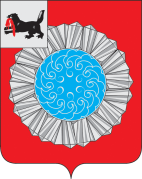 СЛЮДЯНСКОГО МУНИЦИПАЛЬНОГО РАЙОНАП О С Т А Н О В Л Е Н И Ег. Слюдянкаот  _______________ №  ____В целях обеспечения  прав граждан Слюдянского муниципального района на непосредственное участие в осуществлении местного самоуправления и реализации  Федеральных законов от 6 октября 2003 года № 131-ФЗ «Об общих принципах организации местного самоуправления в Российской Федерации»,  от 23 ноября 1995 года № 174-ФЗ «Об экологической экспертизе», от 01 мая 1999 года № 94-ФЗ «Об охране озера Байкал» и на основании приказа государственного комитета Российской Федерации по охране окружающей среды от 16 мая 2000 года № 372 «Об утверждении положения об оценке воздействия намечаемой хозяйственной и иной деятельности на окружающую среду в Российской Федерации»,  руководствуясь статьями 17, 38, 47  Устава Слюдянского муниципального района, зарегистрированного постановлением Губернатора Иркутской области № 303-П от 30 июня 2005 года, администрация Слюдянского муниципального районаПОСТАНОВЛЯЕТ:1. Провести  23 апреля  2020 года в 11-00 часов местного времени в здании МКУ Дом культуры «Юбилейный» города Байкальска по адресу: 665930, Иркутская область, Слюдянский район, город Байкальск, микрорайон Южный,  квартал 2, д. 51 общественные  обсуждения в форме слушаний технического задания по оценке воздействия на окружающую среду, входящего в состав предварительных материалов оценки воздействия на окружающую среду, технического задания на выполнение инженерных изысканий и технического задания на разработку проектной документации по объекту государственной экологической экспертизы «Всесезонный, многофункциональный гостиничный комплекс компании ООО «Тау - Тур»  (далее – Технические задания).2. Организационное обеспечение подготовки и проведения общественных слушаний возложить на:2.1. Управление стратегического и инфраструктурного  развития  администрации Слюдянского муниципального района.2.2.  ООО «Тау-Тур», заказчика;2.3.  ООО «АйкьюЭколоджи», исполнителя работ материалов ОВОС2.4. ООО «Архитектурное Бюро «Мегаполис», разработчика проектной документации;3. Заказчику организовать процесс обеспечения участия общественности в подготовке слушаний  и обсуждении  Технических заданий  по объекту государственной экологической экспертизы «Всесезонный, многофункциональный гостиничный комплекс компании ООО «Тау - Тур»: 3.1. Информацию о проведении общественных слушаний в Слюдянском муниципальном районе разместить в СМИ федерального уровня, Иркутской области, Слюдянского муниципального района, Байкальского муниципального образования (городского поселения).3.2. Местом доступности Технических заданий, с целью ознакомления, предоставления своих замечаний и предложений  определить с 23 марта 2020 года по 23 апреля 2020 год по адресам: - 664081, Россия, г. Иркутск, ул. Красноказачья, 115, офис 217, тел/факс 8 (3952) 606-443, понедельник – пятница с 9-00 до 18-00 часов, обед с 13-00 до 14-00 часов местного времени;- 665904, Иркутская область, г. Слюдянка, ул. Ржанова, 2, администрация Слюдянского муниципального района, 1 этаж, кабинет 9, отдел стратегического развития тел/факс 8 (39544) 51-200, 51-205, e-mail: referent@sludyanka.ru, понедельник – пятница с 8-00 до 17-00 часов, обед с 12-00 до 13-00 часов местного времени;- 665930, Иркутская область, г. Байкальск, микрорайон Южный, квартал 3, д.16, администрация Байкальского городского поселения,  кабинет 26, отдел архитектуры, капитального строительства и земельных отношений, тел/факс: 8 (39542) 33-410, 3-26-60     e-mail: referent@admbaik.ru, понедельник – пятница с 8-00 до 17-00 часов, обед с 12-00 до 13-00 часов местного времени.4. Управлению стратегического и инфраструктурного развития   администрации муниципального  района разместить  настоящее постановление на официальном сайте администрации муниципального района в информационно – телекоммуникационной сети «Интернет» www.sludyanka.ru . 5. Контроль за исполнением данного постановления возложить на вице - мэра, первого заместителя мэра муниципального образования Слюдянский район Азорина Ю.Н.Мэр Слюдянского муниципального района                                                      А.Г. ШульцО   проведении   общественных  обсуждений в форме слушаний на этапе предоставления первоначальной информации по объекту государственной экологической экспертизы «Всесезонный, многофункциональный гостиничный комплекс компании ООО        «Тау - Тур», а именно технического задания по оценке воздействия на окружающую среду, входящего в состав предварительных материалов оценки воздействия на окружающую среду, технического задания на выполнение инженерных изысканий и технического задания на разработку проектной документации (далее – Технические задания).